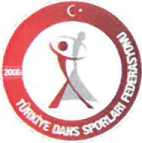 SAĞLIK BEYANIDans branşında spor yapmaya ve yarışmalara katılmaya sağlık yönünden engel bir
durumumun bulunmadığını beyan ederim	/	/20...BEYANDA BULUNAN SPORCUNUN:Adı Soyadı	:T.C Kimlik No	:Doğum Yeri ve Tarihi	:Baba Adı	:Ana Adı	:İmzası	:18 YAŞINDAN KÜÇÜK İSE VELİ/VASİNİN:Adı Soyadı	:T.C Kimlik No	:Doğum Yeri ve Tarihi	:İmzası	: